РЕШЕНИЕ № 1870комиссии по рассмотрению споров о результатахопределения кадастровой стоимости15.09.2021             	                                                                                    г. СмоленскКомиссия в составе:Председательствующий: заместитель начальника Департамента имущественных и земельных отношений Смоленской области Шевцов Сергей Николаевич. Секретарь комиссии: главный специалист – эксперт отдела учета областного имущества Департамента имущественных и земельных отношений Смоленской области Межуева Валентина Васильевна.           Члены комиссии: заместитель руководителя Управления Федеральной службы государственной регистрации, кадастра и картографии по Смоленской области Ольга Владимировна Нахаева, член Ассоциации «Межрегиональный союз оценщиков» Татьяна Владимировна Тарасенкова, член Ассоциации саморегулируемой организации «Национальная коллегия специалистов-оценщиков» Андрей Николаевич Рогулин.           Присутствовали: начальник отдела сбора и обработки информации ОСГБУ «Фонд государственного имущества Смоленской области» Демьянов Виктор Александрович.           На заседании, проведенном 15.09.2021, комиссия рассмотрела заявление, поступившее 27.08.2021 от ООО «БизнесТрансСтрой» (ОГРН: 1126727000960,  адрес:  Смоленская область,  Ярцевский район, г. Ярцево, ул. Ульховская, д. 3,     офис 1),  об оспаривании кадастровой стоимости земельного участка с кадастровым номером 67:25:0010724:104 площадью 13 954 кв. метра, расположенного по адресу: Смоленская область, Ярцевский район, г. Ярцево, ул. Ульховская, 3.        Заявление подано на основании статьи 22 Федерального закона от 03.07.2016       № 237-ФЗ «О государственной кадастровой оценке». В голосовании приняли участие: С.Н. Шевцов, О.В. Нахаева, А.Н. Рогулин.	Т.В. Тарасенкова заявила самоотвод.          По итогам голосования «за» проголосовали  3 человека, «против» - 0.Нарушения требований статьи 11 Закона об оценочной деятельности и требований к составлению, и к содержанию отчета об оценке, и требований к информации, используемой в отчете об оценке, а также требований к проведению оценки недвижимости, установленных федеральными стандартами оценки не выявлены.                    Решили: определить кадастровую стоимость земельного участка в размере его рыночной стоимости, указанной в отчете об оценке рыночной стоимости от 25.08.2021 № С1116/ЗУ-21, составленном ООО «Консалтинговая компания «ГосСтандартОценка», по состоянию на 01.01.2020 в размере 2 079 146 (Два миллиона семьдесят девять тысяч сто сорок шесть) рублей.Председательствующий   				                                       С.Н. Шевцов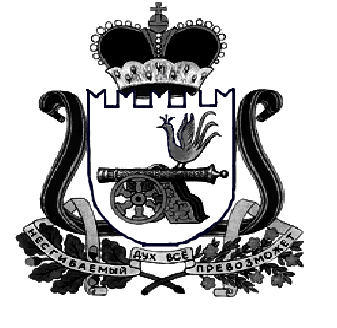 